WELCOME CERTIFICATE – PhD student	I, the undersigned,[Sir/Madam] ……………………………..……………………………….…………………….[Lastname FirstName]……………………………..………………………………………………….Professor of [Discipline]……………………………………………………………………………..at the host university …………………………………………………………………………………Undertake to welcome and co-supervise the student[Lastname FirstName]……………………………..…………………………………………………..nationality ……………………………..…………………………………………………………….for a maximum period of [12/18 months]……………………………………………………...in the [Lab Name] Laboratory………………………………………………………………so that he/she can carry out his/her doctoral thesis in [co-direction or co-supervision]……………………………………………………………………. whose theme is …………………………………………………………………………………in the framework of the scholarship program of the Intra-African mobility program, Project RésIng.This commitment will only be effective if the candidate is selected to benefit from a RésIng mobility grant forthe academic year ……………………………Done in ………………..…..., on ………………..……….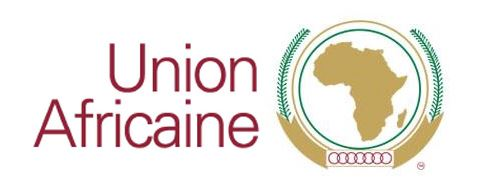 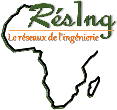 Programme de mobilité universitaire Intra-Afrique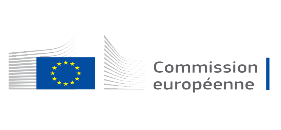 The supervisorProf.   Last name First Name(signature)The Laboratory DirectorProf.  Last name First Name(signature + cachet)